My Film ReviewName:							Date:Title: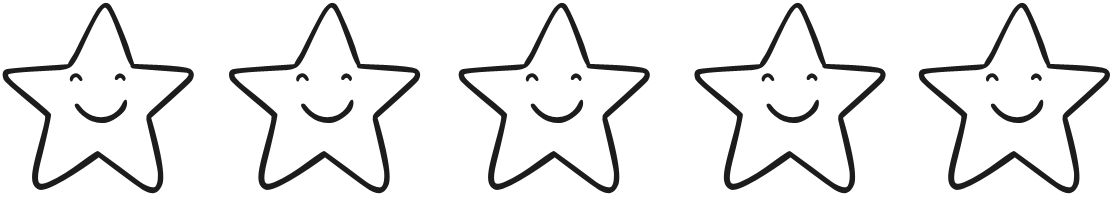 Did you like the film?Rate the film by colouring the stars.
What was your favourite part?Draw your favourite scene from the film.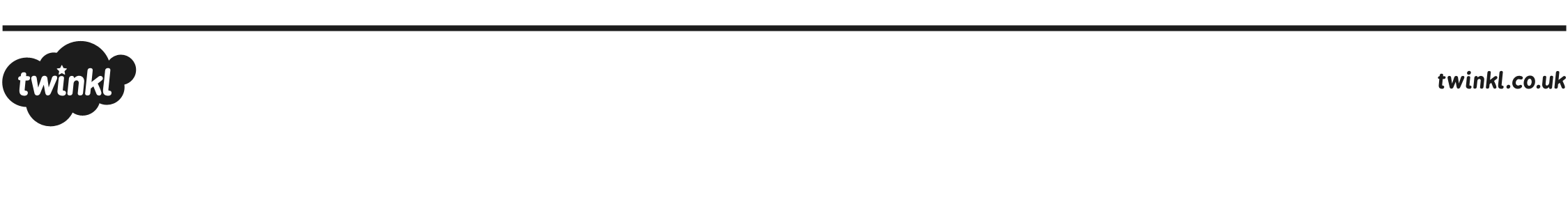 